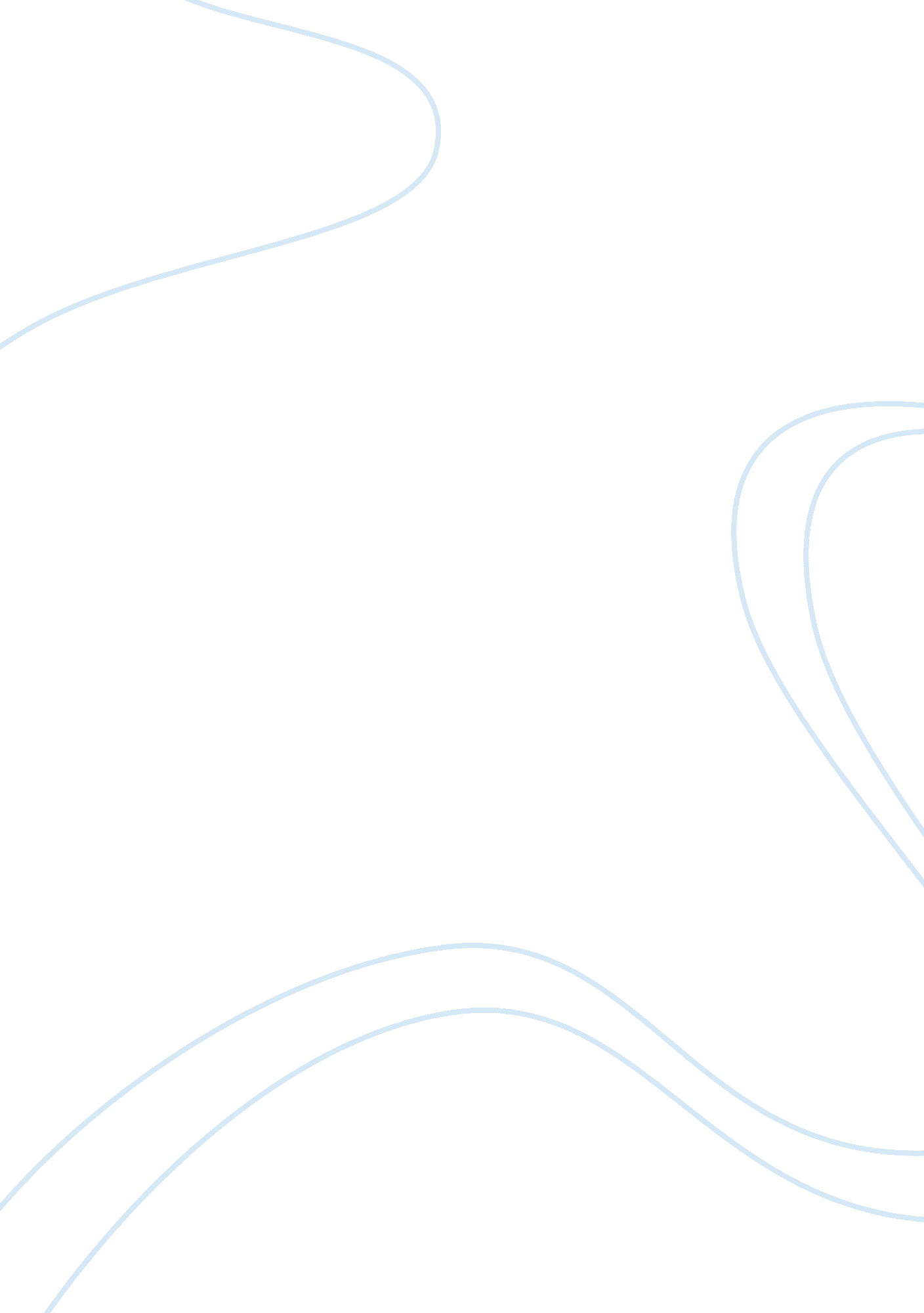 It security systemBusiness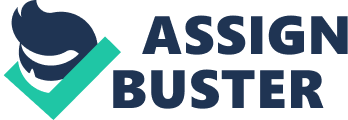 Use of IT in Security System by Goodings Landscaping and Nursery Company Everything operates within a hierarchy, and security is no exception. Therefore, Goodings Landscaping and Nursery Company incorporating the Information Technology in its security would help in the boosting the on-site security system. However, going for any Information Technology integration system, the following questions should be in the mind of the security directors; what assets are we trying to protect? From whom are the assets being protected? Against what kind of attack or misuse to protect from? And how can use of IT improve the operations of the company’s client and disrupt the operation of criminals and terrorists? 
Question 1 
Fire and break-in alarm security system being the only available current on-site security/alarm system is a good foundation than having none. However, integration of multiple systems to alarm such as security video, for example, Closed-Circuit Television (CCTVs), and security voice communications would permit more efficient use of on-site security systems and manpower. It is vital to pinpoint that, the better the system integration, the better the company will be able to use its on-site security force (Thomas, 2011). 
Question 2 
The key to ensuring cost effectiveness incurred on the security system is often the elegant combination of simple technologies into a highly refined systems. For example, installing security cameras all over the boundaries of the company will have a centralized position where the control system is operated. Therefore, this will reduce the unnecessary cost incurred by employing incompetence manpower and ensure improved security system longevity. The opportunity cost can be used to improve other basic operations of the company (Thomas, 2011). 
Question 3 
Security systems are notoriously short lived as they are composed of numerous delicate components that either fail mechanically or are unable to upgrade as the system scales. Considering the importance of ensuring a constant security system, there is need to keep to –date the security information technology via activities such as regular maintenance and proper handling of the security gadgets such as CCTVs cameras due to their sophisticated nature and through away obsolete and non-compatible with newer technology components (Thomas, 2011). 
Question 4 
Acquiring external Information Technology security is capital intensive hence often is expensive and with every motive of reduced expenses and increased revenue, there is the need to invest on internal security for the company to reduce such costs. However, it will require specialized people to train the security trainee in the company who can be hired or permanently employed by the company. Therefore, by attaining this, the company will be reliable to provide adequate security. 
Question 5 
Maintaining clients personal information confidential shows the loyalty of the company to its clients. Therefore, be unaware of any Information Technology issues affecting the clients would possibly be as a result of limited integration of IT by the company such that the clients do not have any means to give their feedback to the company on the services they receive. Use of passwords to accessing the client’s personal information would help to prevent untrustworthy personnel and other unauthorized people from accessing the client’s data (Ferrari, 2006). 
Question 6 
Evolution of E-commerce such as Online Exchange (OLEX) has eased the movements of customer and the businesses hence saving the transport cost. Therefore, it should not come from the customer’s demand for the company to implement E-commerce but from the company due to various advantages enjoyed such as increased market penetration and expansion of the market segment. However, this has to come with a security cost such as use of Information Technology to develop unique account numbers with unique passwords where clients can be depositing their payment and obtaining a transaction code bearing the name of the company unique from its competitors (National Research Council, 2010). 
Question 7 
Protecting the customer’s creditworthy details with the company will help to maintain and attract potential and new customers respectively. Therefore, it is the company’s role and responsibility to protect these data and shredding of the receipts or other paper agreement would act unsafely for the company claim in case of dishonest clients fail to pay their debt. Therefore, use of a computer will help to store a wide range of these documents with passwords accessible to only authorized persons in the company (Ferrari, 2006). 
Question 8 
Due to increased number of hackers, keeping up-to-date to changes in information technology will help the company avoid incidences of hacking by both its dishonest personnel and other outsiders. Therefore, the company should not be ignorant to make changes to the current information technology that is more modified to avoid risks associated with the use of technology such as hackers. 
Recommendation 
Overall, use of Information Technology system integration in security will help to have improved monitoring, reduced training, better communications and cost benefits from improved labor efficiency, reduced maintenance costs, and improved security system longevity. Therefore, I would recommend Goodings Landscaping and Nursery to incorporate use of more advanced information technology such as Closed-Circuit Televisions (CCTVs) that will have an overall control on the security and use computers to store client’s data with password to access such data for authorized persons only for retrieval purposes. 
References 
National Research Council (U. S.). (2010). toward Improved Usability, Security, and Privacy of Information Technology: Report of a workshop. Washington, D. C: National Academies Press. 
Ferrari, E., & Thuraisingham, B. M. (2006). Web and Information Security. Hershey PA: IRM Press. 
Thomas L. Norman. (2011). Incorporated Security Systems Design: Concepts, Specifications, and Accomplishment. Oxford; Oxford Press. 